Лексическая тема: «Инструменты»Задания учителя-логопедаДети должны усвоить: названия орудий труда и инструментов, для какой профессии какие инструменты нужны.Выполнить упражнения.1. Рассмотреть вместе с детьми инструменты (музыкальные, сельскохозяйственные, рабочие), вспомнить вместе названия инструментов, предназначение каждого. Музыкальные: гитара, скрипка, балалайка, пианино, барабан и др. Сельскохозяйственные: грабли, лопата, вилы, коса и др. Рабочие: молоток, топор, ножницы, клещи, рубанок, дрель, отвертка, пила и др. 2. «Назови ласково». Грабли – грабельки Скрипка — …                 Молоток — …                Лопата — … и д.т. (кисть, грабли, дудка, иголка, отвертка)3. «Подбери действие». Пилой (что делают?) – пилят, отпиливают, распиливают. Отверткой (что делают?) — … Косой (что делают?) — … Граблями (что делают?) — … Лопатой (что делают?) — …  Топором (что делают?) — …  Молотком (что делают?) — … и т.д. 4. «Музыкант». На пианино играет — пианист На скрипке играет – скрипач На балалайке — …                                На гармони — … На гитаре — …                                       На барабане — … 5. «Из чего – какой инструмент?». Из железа – железный, из пластмассы - ..., из металла - …, из стали - …, из дерева - ..., из камня - …, и т.д.6. «Сосчитай» (согласование существительных с числительными в роде, числе)Один топор, три топора, пять топоров (пила, отвертка, иголка, кисть, коса, молоток, гитара, скрипка, барабан)7. Составление рассказа – описания об инструменте по плану:Название инструмента.Человеку какой профессии он принадлежит?Назначение инструмента.Форма инструмента.Из какого материала изготовлен инструмент?8. Выучить стихотворение.                   Летят опилки белые, летят из – под пилы,                   Это плотник делает рамы и полы.                  Топором, рубанком выстругивает планки.                  Сделал подоконники без сучка – задоринки.10. Найди и покажи (раскрась) пилу, молоток, топор, отвертку.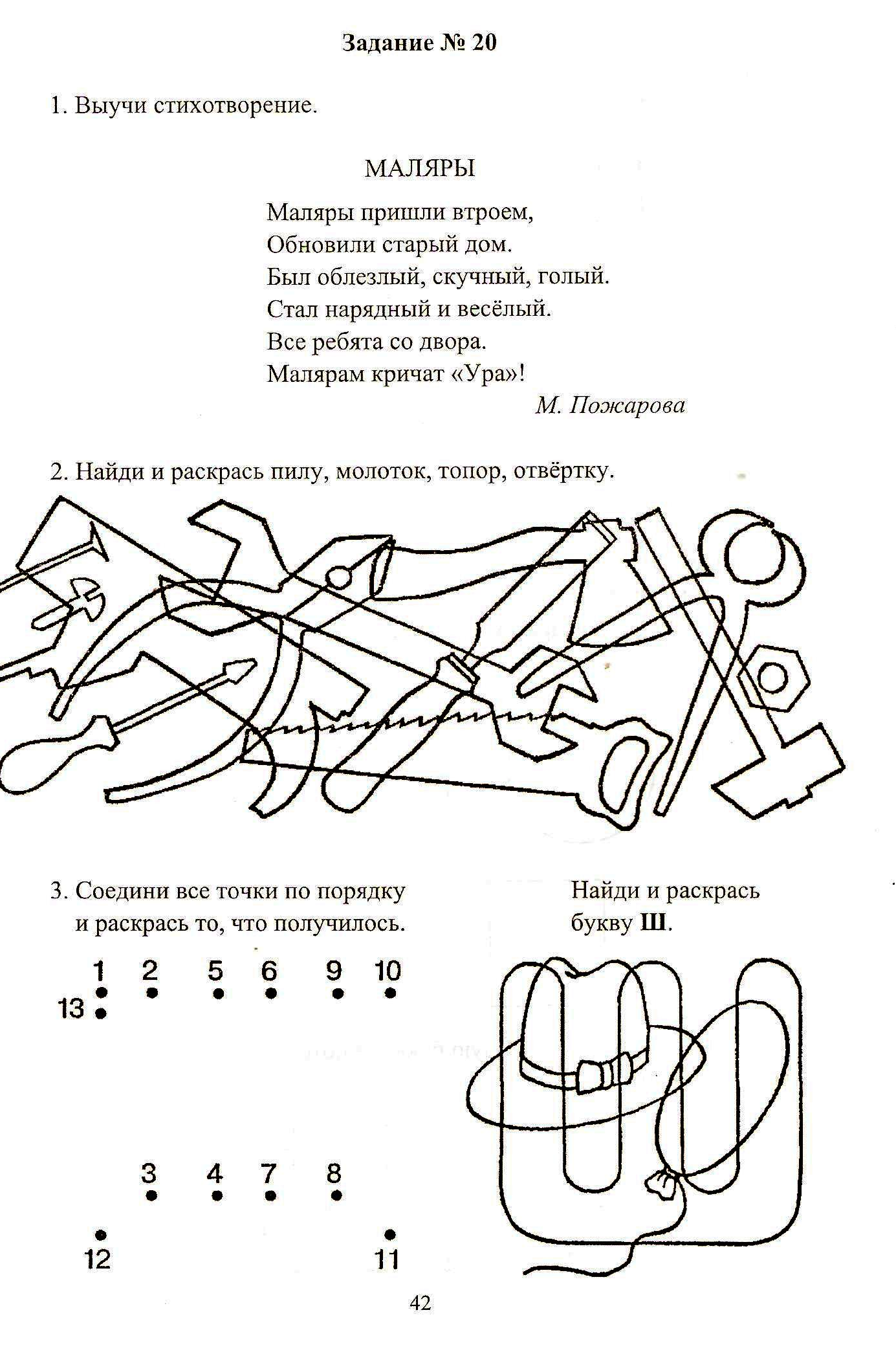 